Какие сведения из ЕГРН имеют ограниченный доступ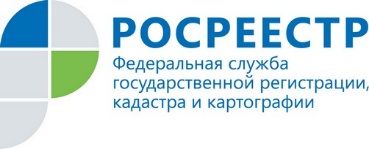 В жизни каждого человека рано или поздно может возникнуть необходимость получения сведений из Единого государственного реестра недвижимости (ЕГРН). На основании действующего законодательства сведения, содержащиеся в ЕГРН, предоставляются органом регистрации прав по запросам любых лиц. Однако из общего правила есть и исключения. Существует перечень сведений с ограниченным доступом. То есть получить их может только лицо, наделенное определенными полномочиями. Рассмотрим данную ситуацию подробней.К сведениям ограниченного доступа отнесена информация, содержащаяся в ЕГРН и предоставляемая в виде:- сведений о дате получения органом регистрации прав заявления о государственном кадастровом учете и (или) государственной регистрации прав и прилагаемых к нему документов;- выписки о содержании правоустанавливающих документов;- выписки о правах отдельного лица на имеющиеся или имевшиеся у него объекты недвижимости;- копии документа, на основании которого сведения внесены в ЕГРН- выписки о признании правообладателя недееспособным или ограниченно дееспособным.Вышеперечисленные сведения могут быть предоставлены по запросам лишь определенного круга лиц.  К числу которых относятся:- правообладатели и их законные представители.- физические и юридические лица, имеющие доверенность от правообладателя или его законного представителя.- залогодержатели в отношении объектов недвижимого имущества, которые находятся у них в залоге, или права на которые предоставлены им в залог.- руководители, заместители руководителей федеральных органов исполнительной власти, территориальных органов федеральных органов исполнительной власти, органов государственной власти субъектов Российской Федерации, органов местного самоуправления,  многофункциональных центров.- суды, правоохранительные органы, судебные приставы-исполнители, имеющие в производстве дела, связанные с объектами недвижимого имущества и (или) их правообладателями.- органы прокуратуры Российской Федерации.- органы, осуществляющие оперативно-розыскную деятельность.- лица, имеющие право на наследование недвижимого имущества правообладателя. - арбитражные управляющие в деле о банкротстве в отношении объектов недвижимости, принадлежащих соответствующему должнику.- нотариус в связи с открытием наследства, иного нотариального действия. Приведенный перечень не является исчерпывающим, при необходимости ознакомиться с полным списком можно в ст. 62 Федерального закона № 218- ФЗ.